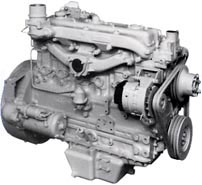 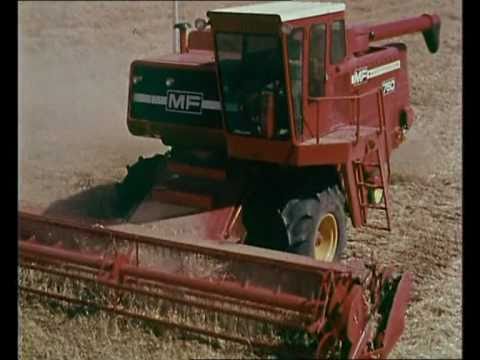 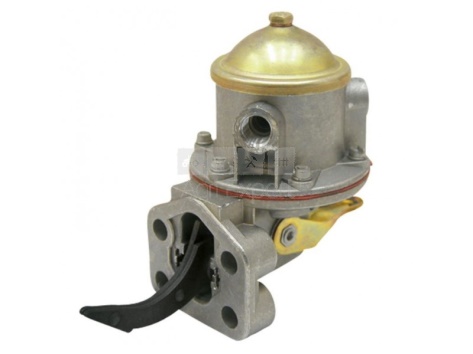 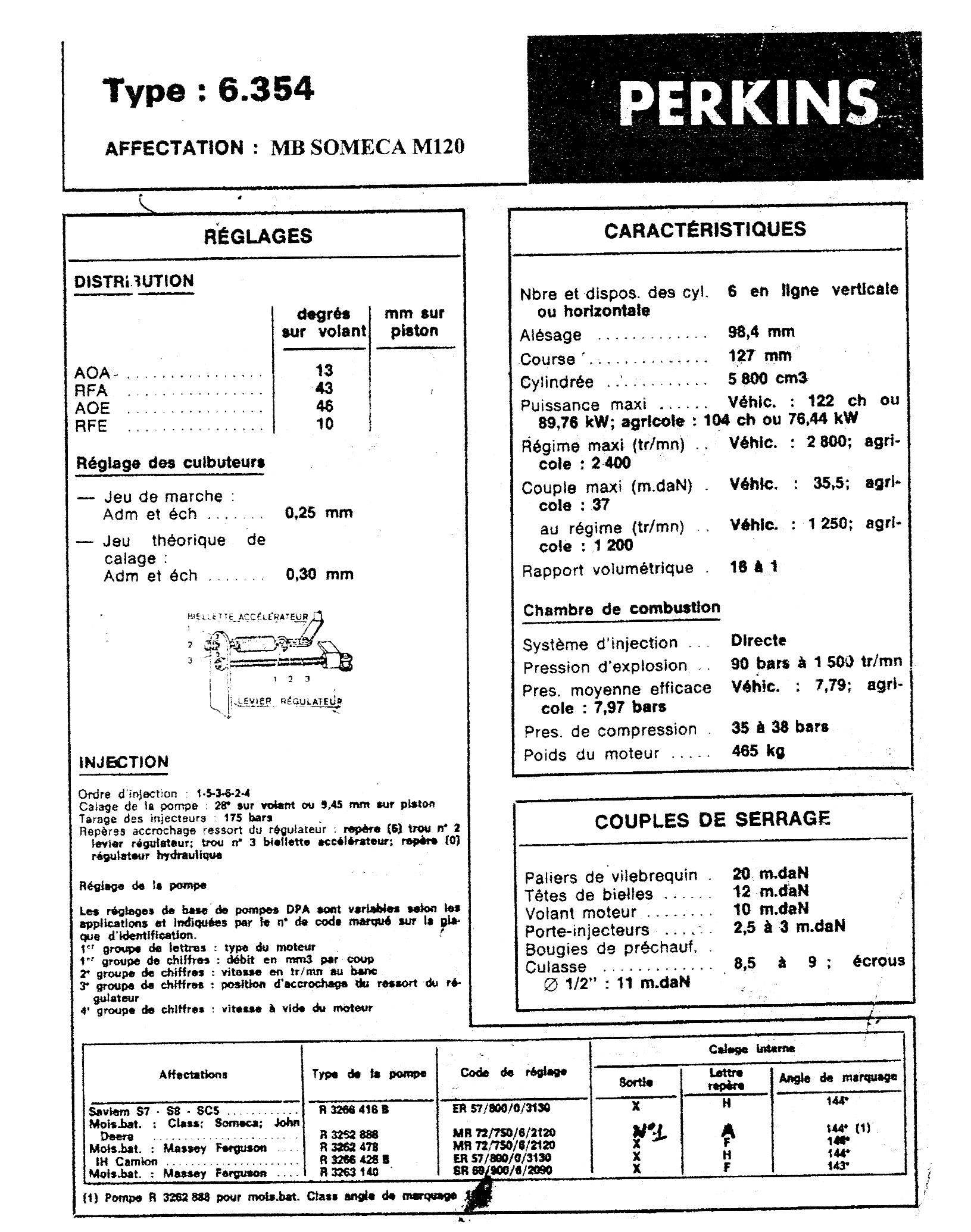 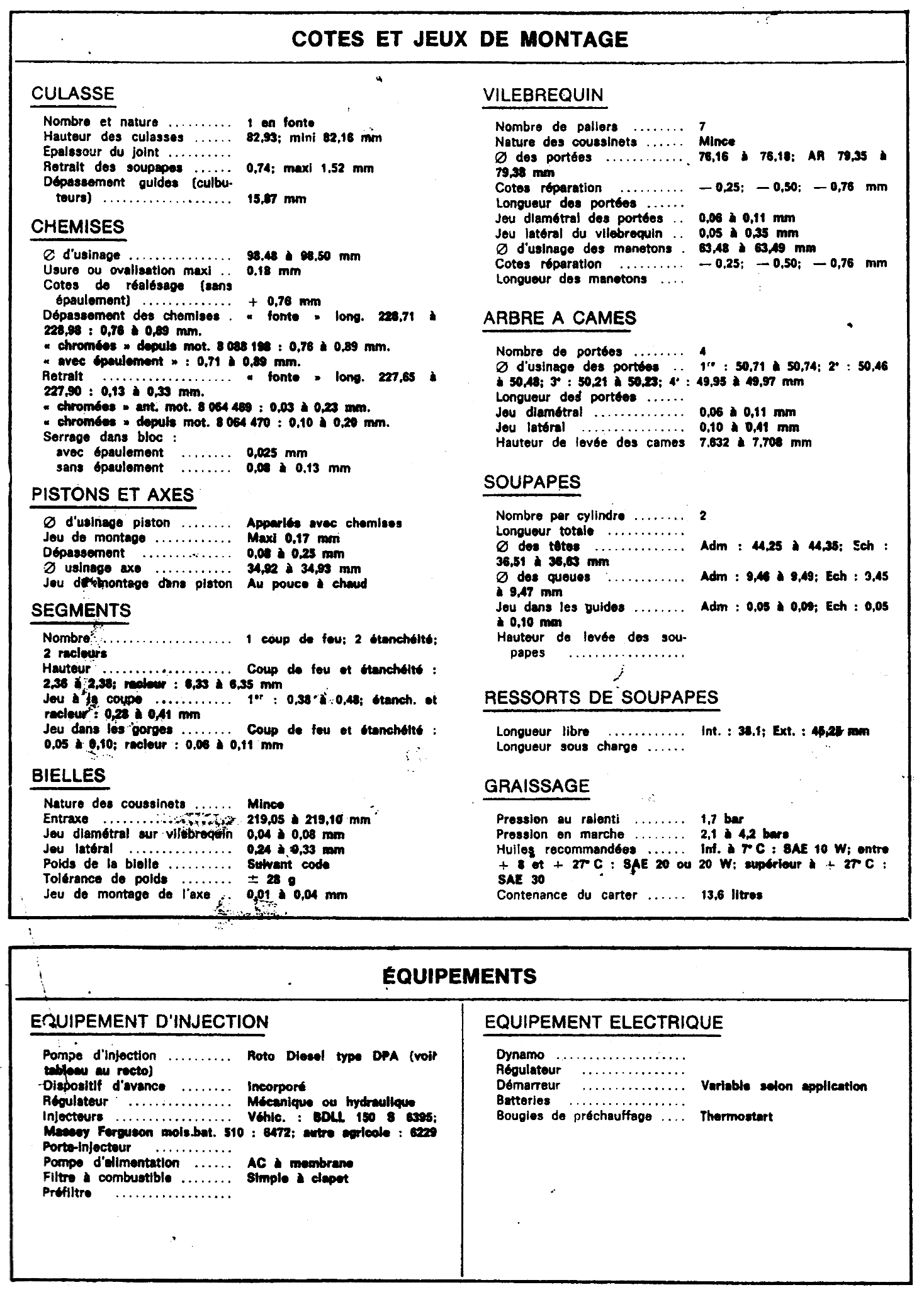 EXTRAIT DU CATALOGUE PIECES DETACHEES MOTEUR PERKINS 6-354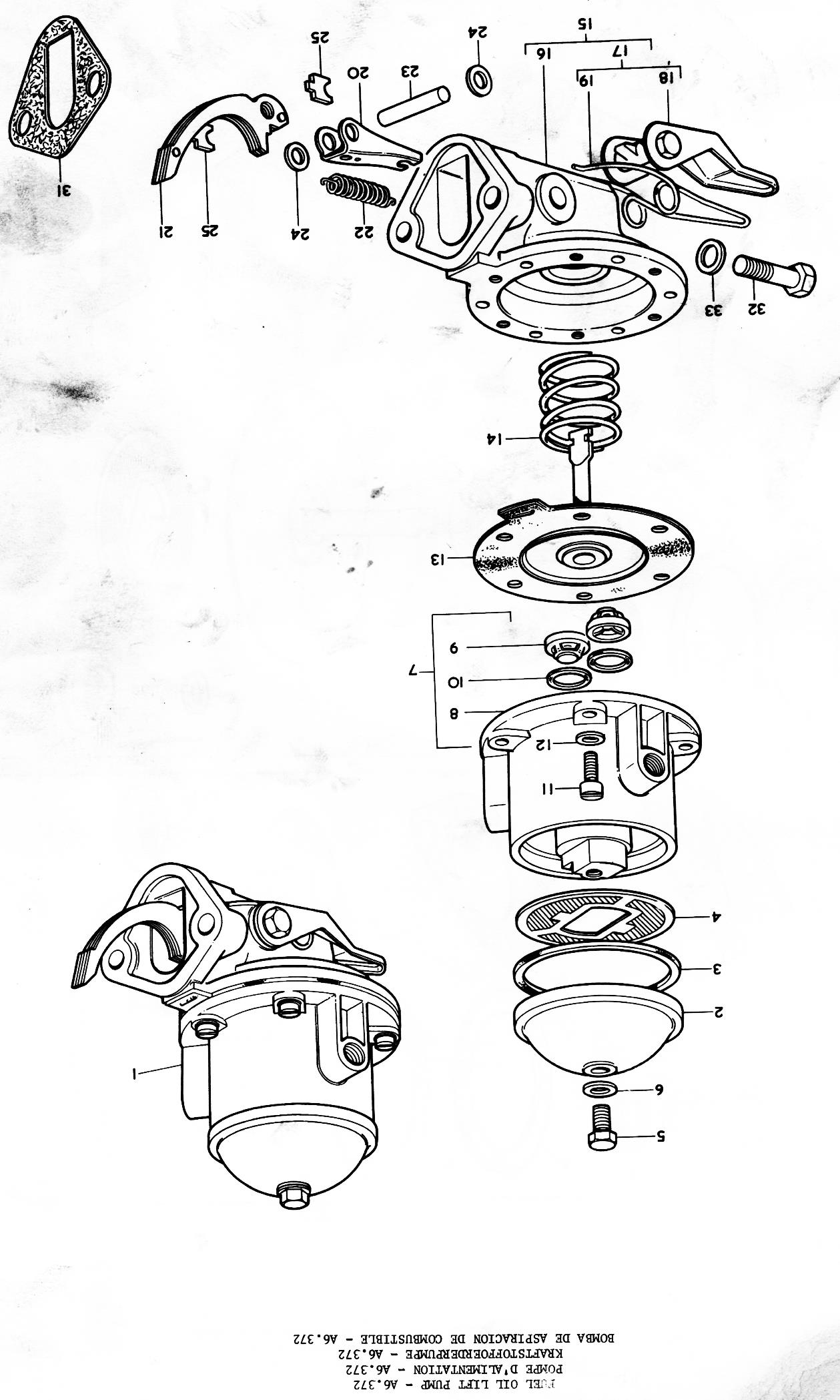 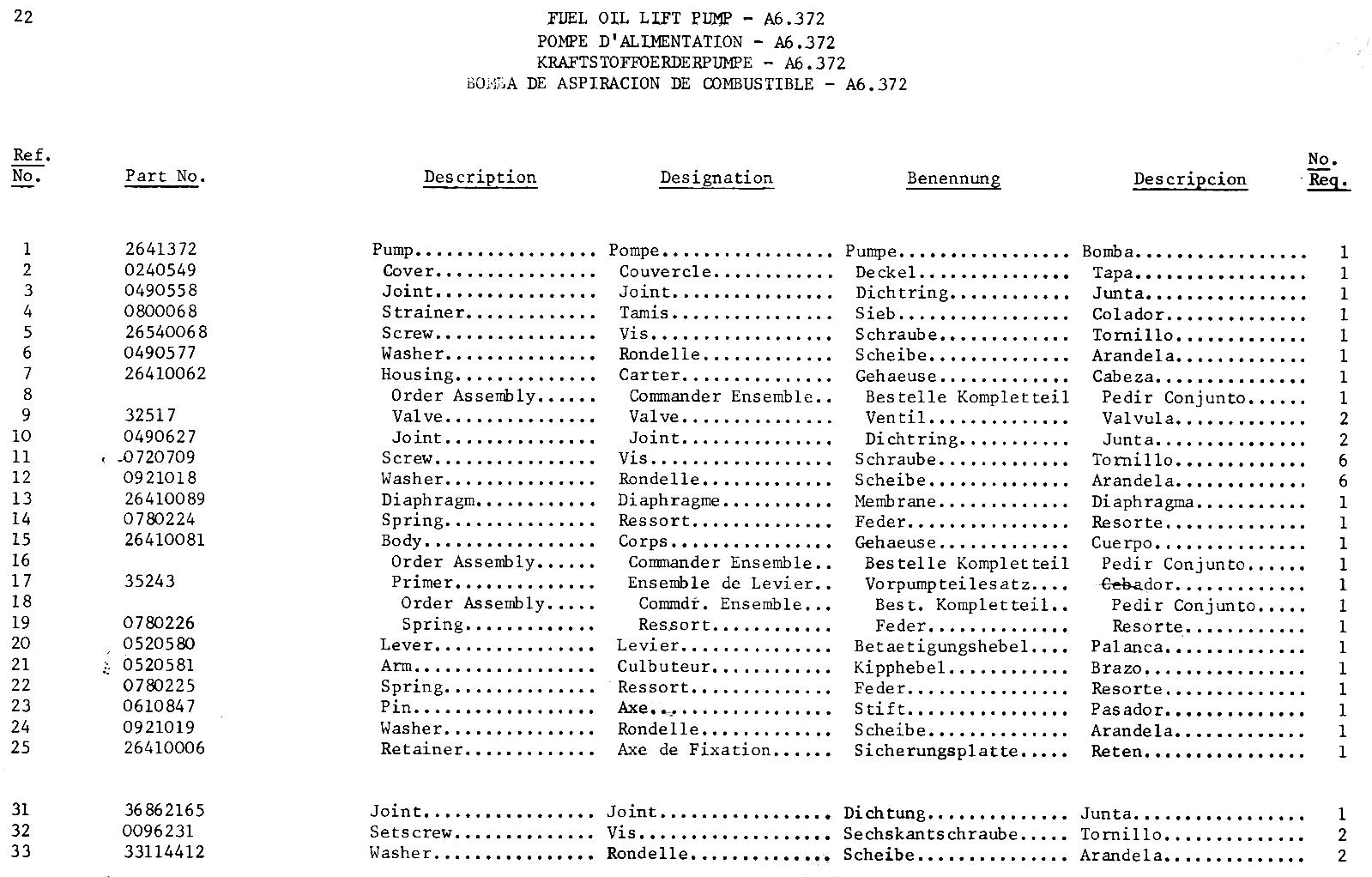 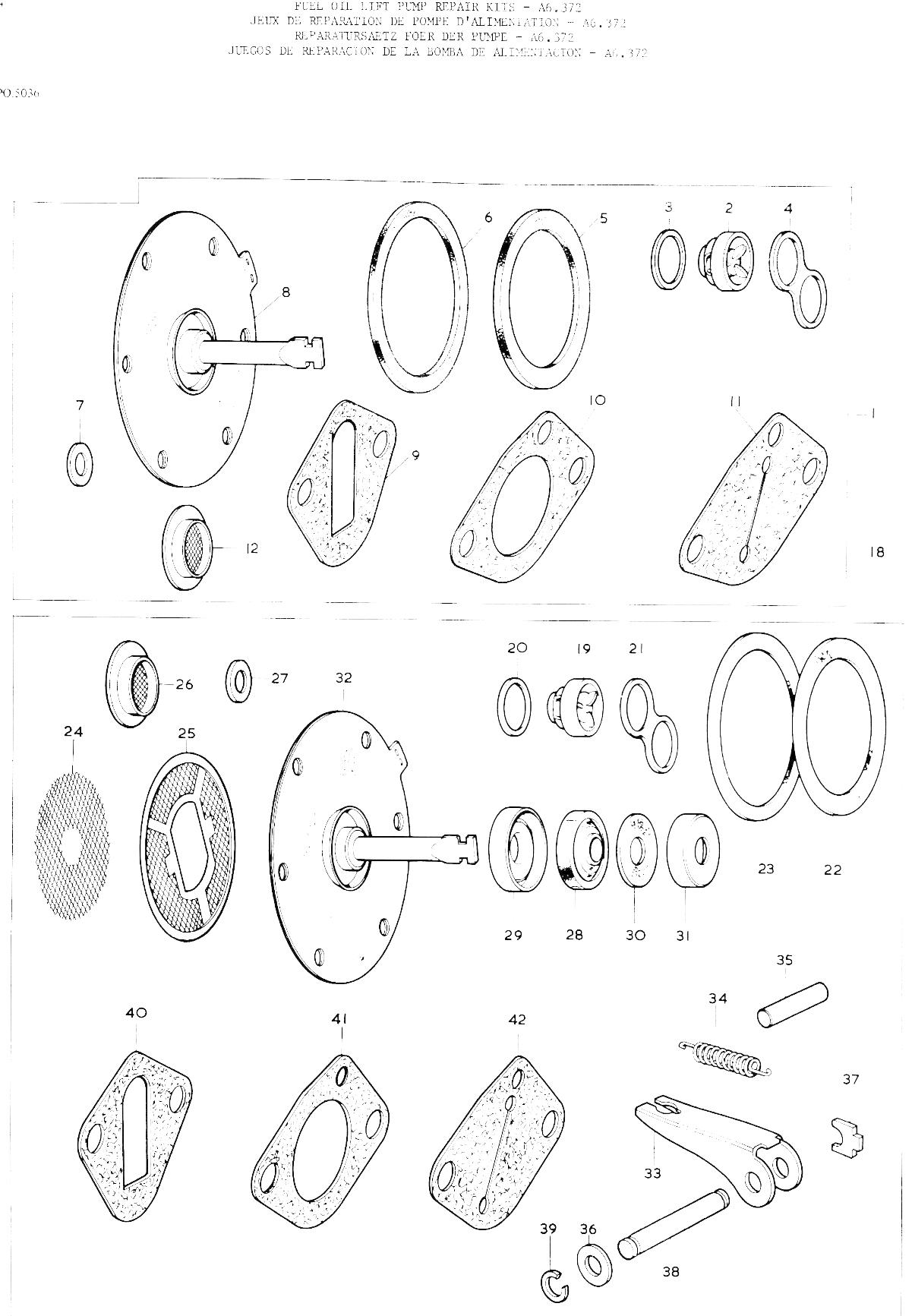 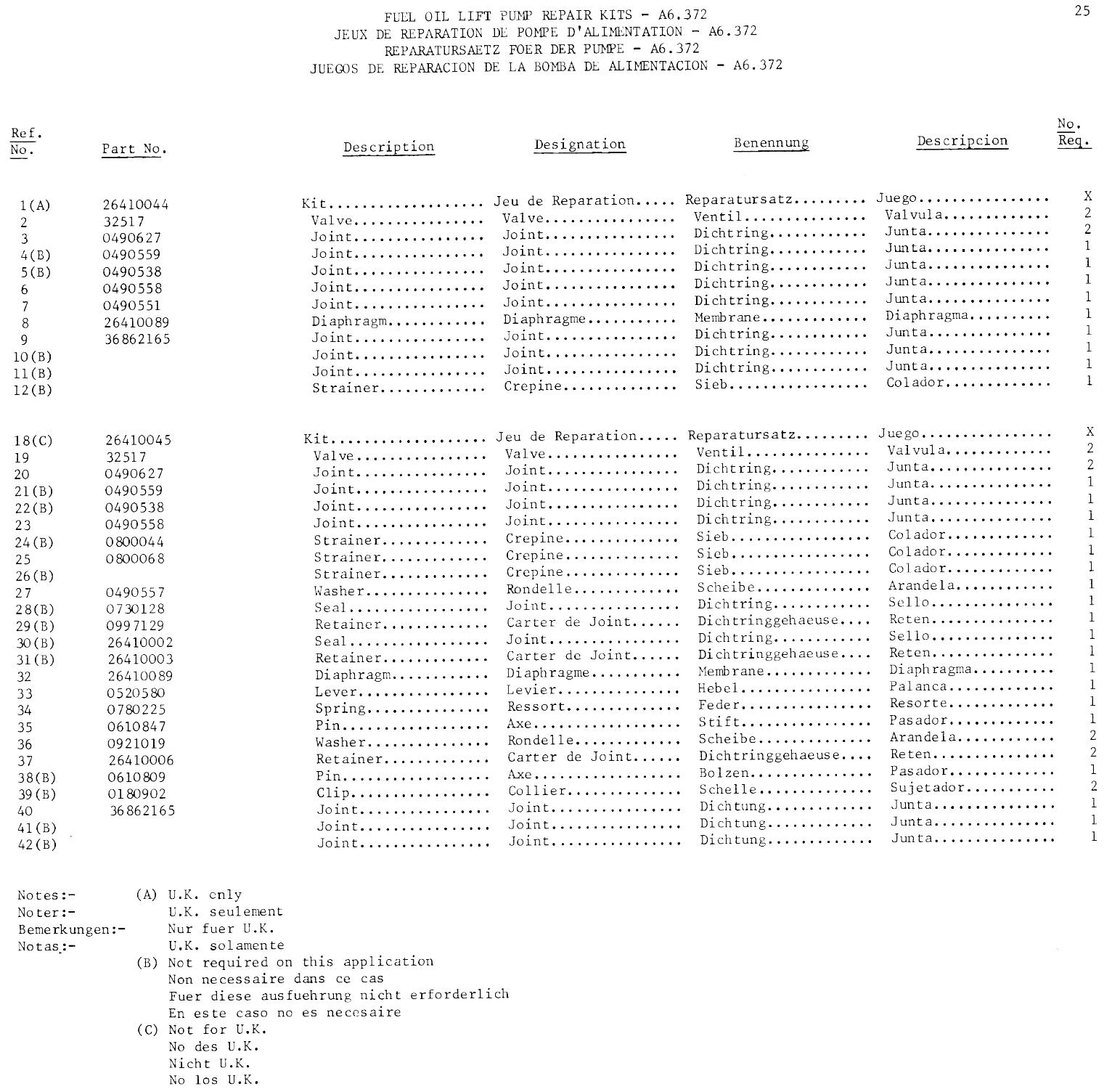 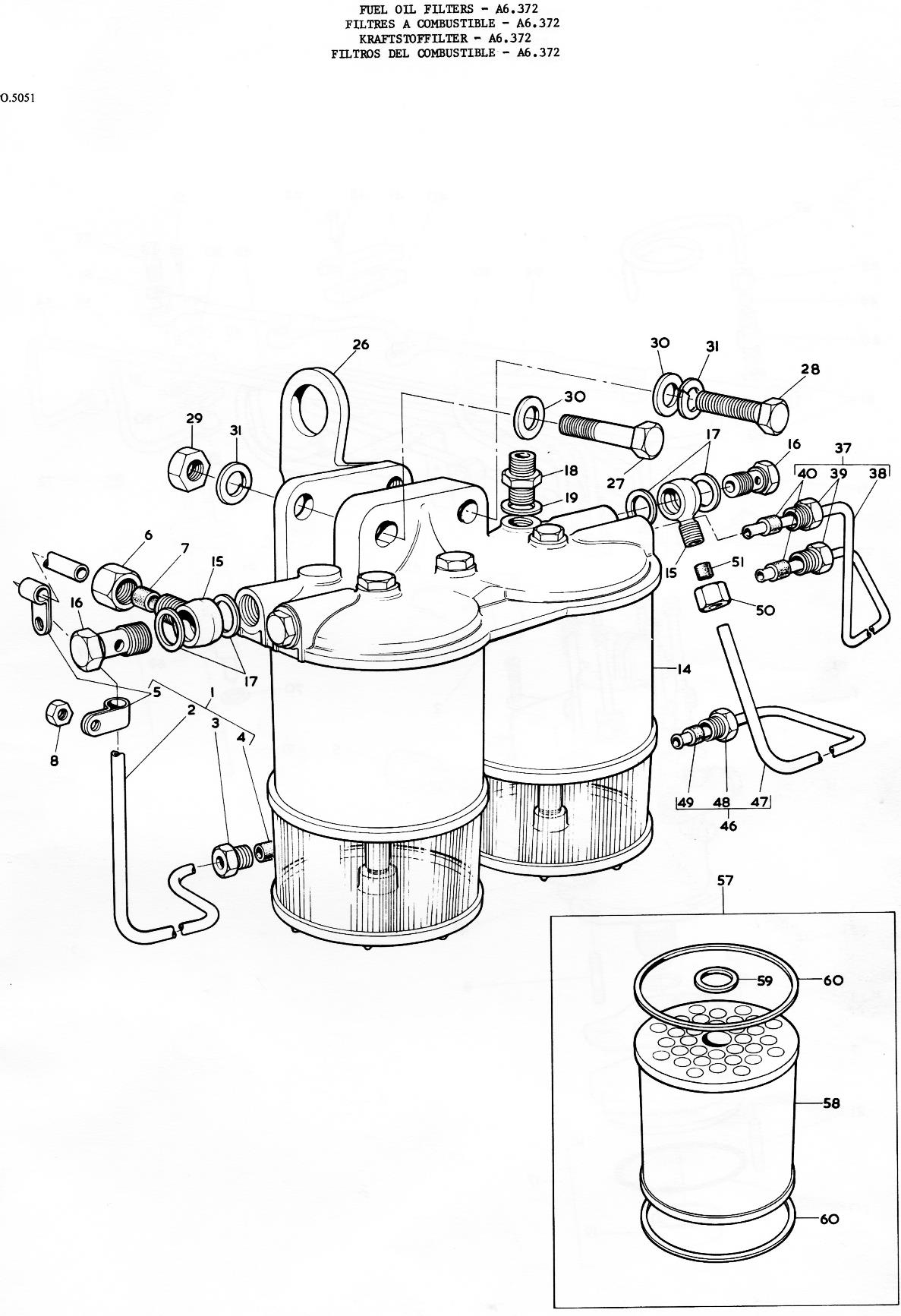 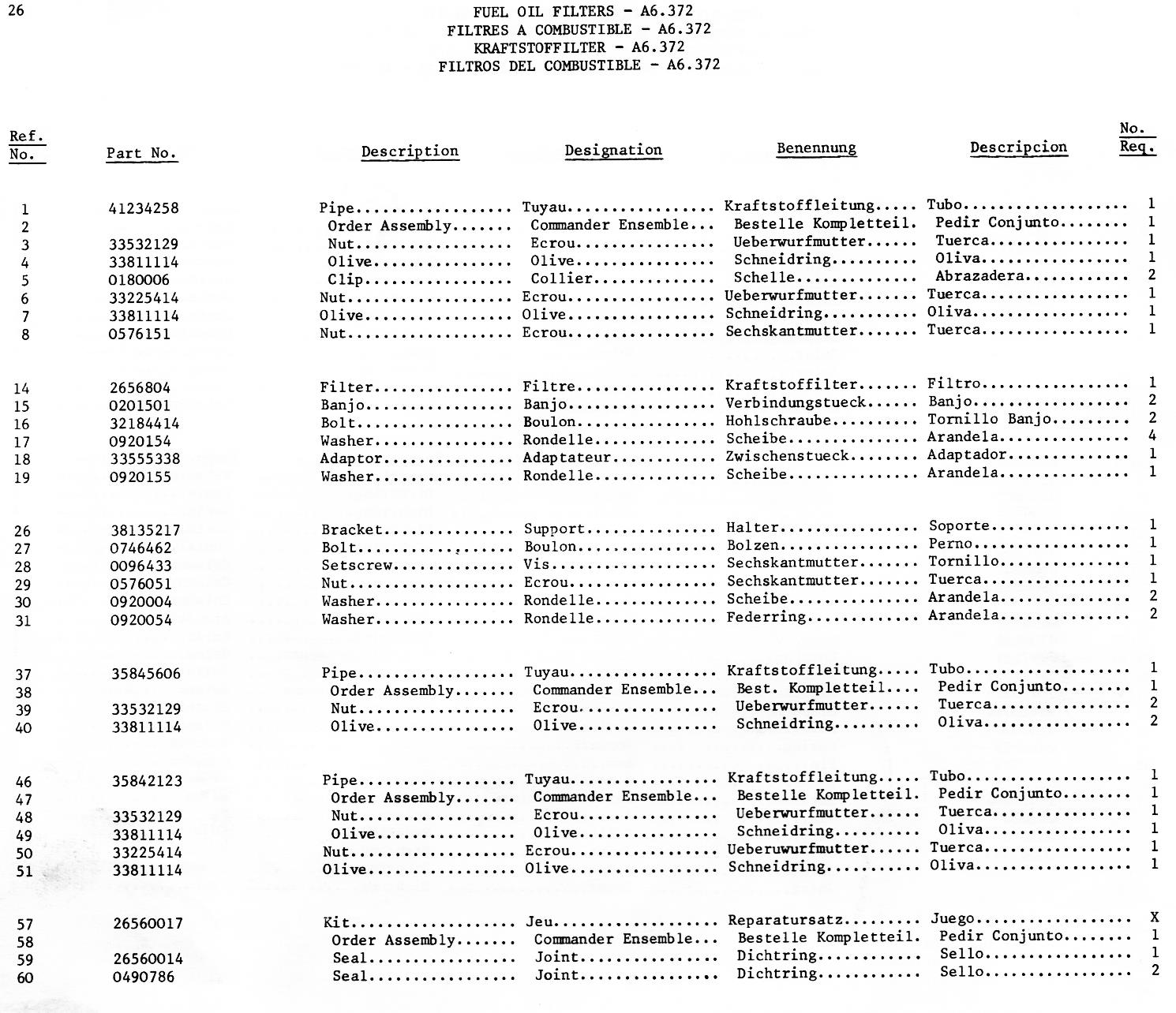 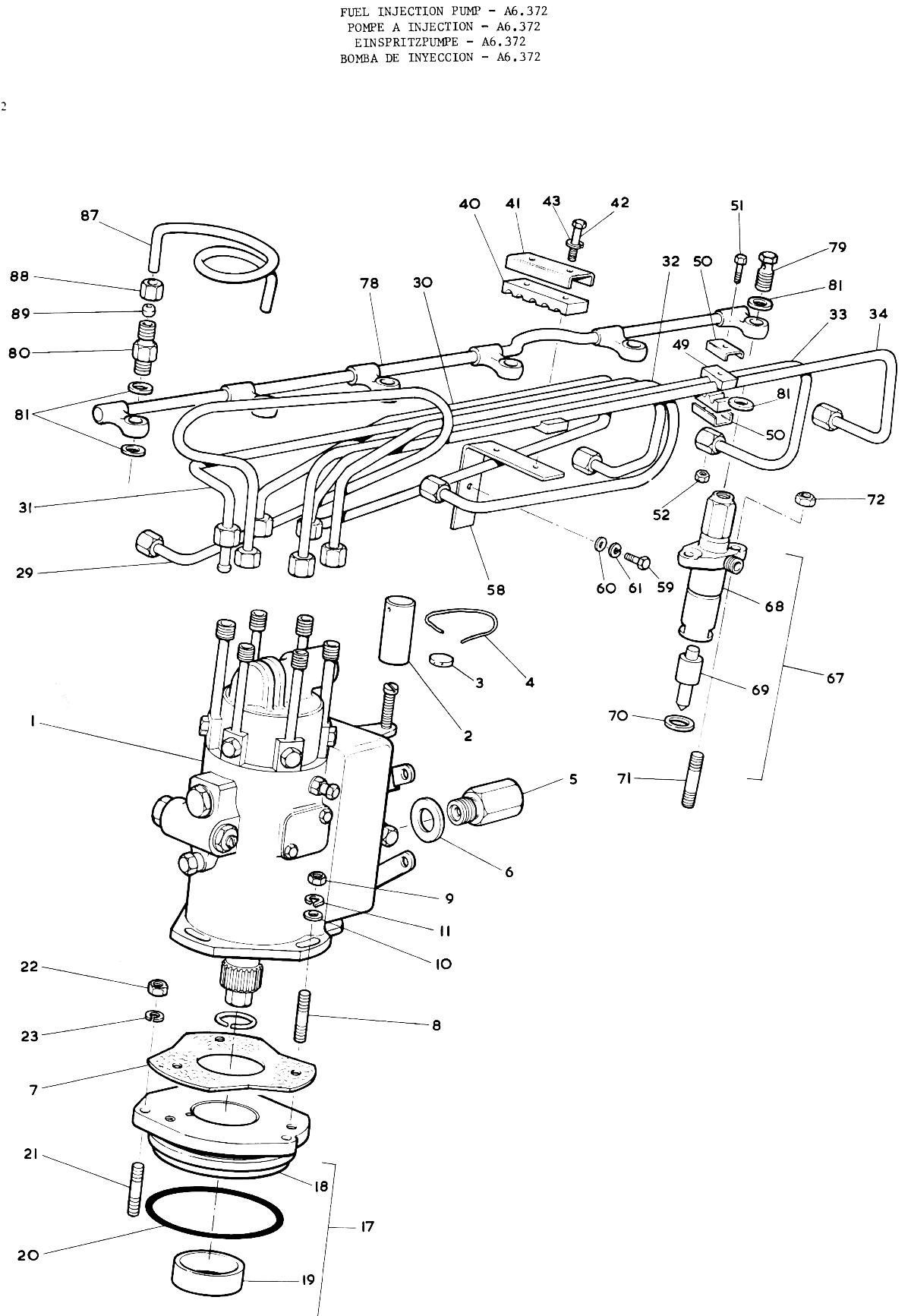 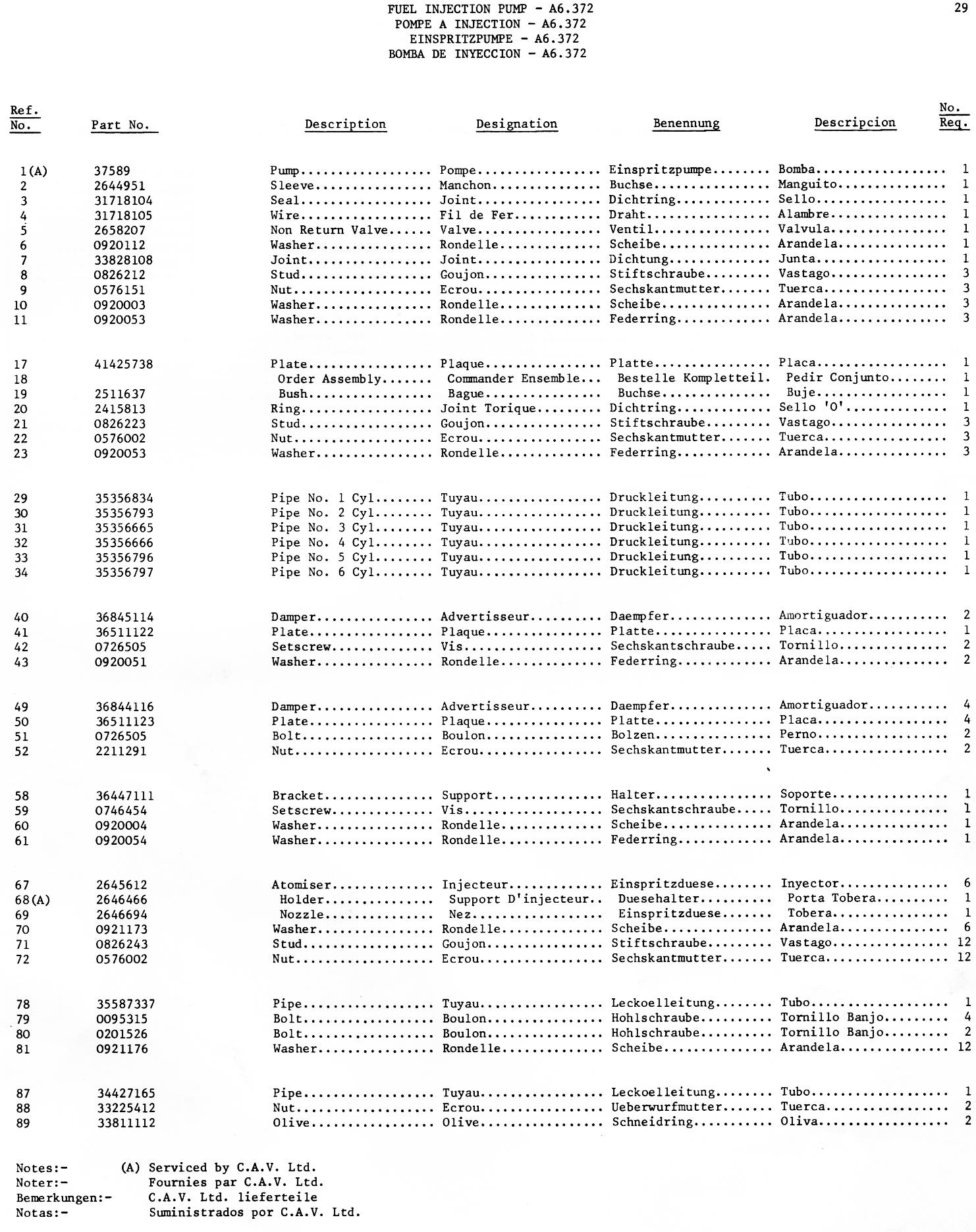 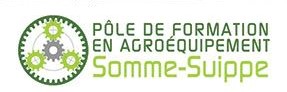 EVALUATION PONCTUELLE TERMINALECAP Maintenance des matérielsOption A Matériels agricolesSupport : moteur Perkins 6-354 Moissonneuse-batteuse Massey 520Travail demandé : Remise en état de la pompe d'alimentation en carburant (membrane défectueuse)